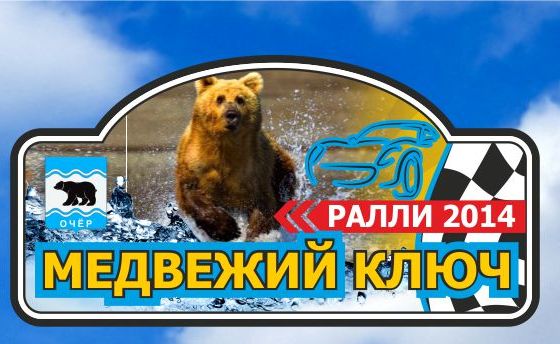 ПРЕСС-РЕЛИЗ Ралли «МЕДВЕЖИЙ КЛЮЧ-2014»2 этап Открытого Чемпионата Пермского края по ралли 2014 года    28-29 июня 2014 года на территории Очёрского района Пермского края состоится 2 этап Открытого Чемпионата Пермского края по ралли – ралли Медвежий ключ -2014.  Общая протяженность ралли составит более 200 километров.  77 километров из них  – это десять скоростных участков. Все скоростные участки проходят по живописным историческим окрестностям города Очёр. Трасса проходит по Спешковскому и Павловскому поселениям.       Организаторами ралли Медвежий ключ-2014  выступают Министерство физической культуры и спорта Пермского края, Федерация автомобильного спорта Пермского края, Центр водительского мастерства, Администрация Очёрского района.Зрелищная захватывающая гонка будет проходить в два дня:28 июня пройдет ознакомление с трассой, административные и технические проверки и в этот же день пилоты отправятся покорять красивейшие живописные скоростные участки Морозово и Дворец. Организаторы ралли просят отнестись с пониманием жителей д.Дворец, Морозово и спланировать свои перемещения т.к. с 17:30 до 20:46 будет временно перекрыта автомобильная дорога от д. Морозово до д. Дворец.29 июня пилоты стартуют из Дворца - и вновь временно будет перекрыта дорога с 9:00 до 11:00. Далее маршрут ралли пройдет в Павловском городском поселении и завершится финишем от д.Морозово до д.Дворец. Во время прохождения СУ автомобили движутся с максимально возможными скоростями. Любое внезапное изменение дорожной обстановки ставит гонщика за грань допустимого риска. Гонщик может потерять контроль над автомобилям и движение автомобиля становится непредсказуемым.Наблюдая за соревнованием, строго выполняйте указания Судей на трассе,сотрудников органов внутренних дел и других служб перекрытия и безопасности гонки.Будьте внимательны и осторожны! Не выходите за пределы безопасных зон, обозначенных ограничительной лентой. Не бросайте посторонние предметы на дорогу. Люди, домашние животные, посторонние предметы, разлитые жидкости на трассе СУ - все это может стать причиной трагедии! Помните, что нарушая эти правила, вы рискуете не только своей, но и чужой жизнью!Особо опасными местами являются:- внешние стороны ВСЕХ поворотов;- внешние и внутренние стороны поворотов, расположенных после прямых участковтрассы (200 - 400 м), где происходит интенсивное торможение;- участки справа и слева от трассы после трамплинов, ям, неровностей, сменыпокрытия. Штаб ралли и парк сервиса будет располагаться на территории автостоянки Регион – 59 расположенной на автодороге Казань – Пермь (М7). К услугам участников, зрителей на автостоянке есть кафе, баня, прачечная, автосервис, автомойка, гостиница.Во втором этапе примут участие пилоты Пермского края, Свердловской, Челябинской, Кировской, Курганской областей, республик Удмуртия и Башкортостан, а также пилоты Республики Казахстан. Параллельным зачетом на Чемпионате Пермского края будет проходить Кубок MAXXIS, в котором уже заявлено 8 экипажей. Организаторы продолжают свои традиции и для женской половины устанавливают отдельный зачет – Леди Ралли, призеров которого ожидают сюрпризы от партнеров соревнований.Один из скоростных участков будет посвящен памяти безвременно ушедшего нашего пилота Михаила Аверкина. Завершается прием заявок – на сегодняшний день для участия заявились сильнейшие пилоты Пермского края, республик Башкирия, Коми, Удмуртия, Свердловской, Челябинской, Кировской областей и Республики Казахстан.                               Ждем Вас на ралли Медвежий ключ -2014!ИНФОРМАЦИЯ О РАЛЛИ на сайтах:http://www.rallypro.ru/http://vk.com/chaik_sport+7-922-244-53-32+7-919-451-35-37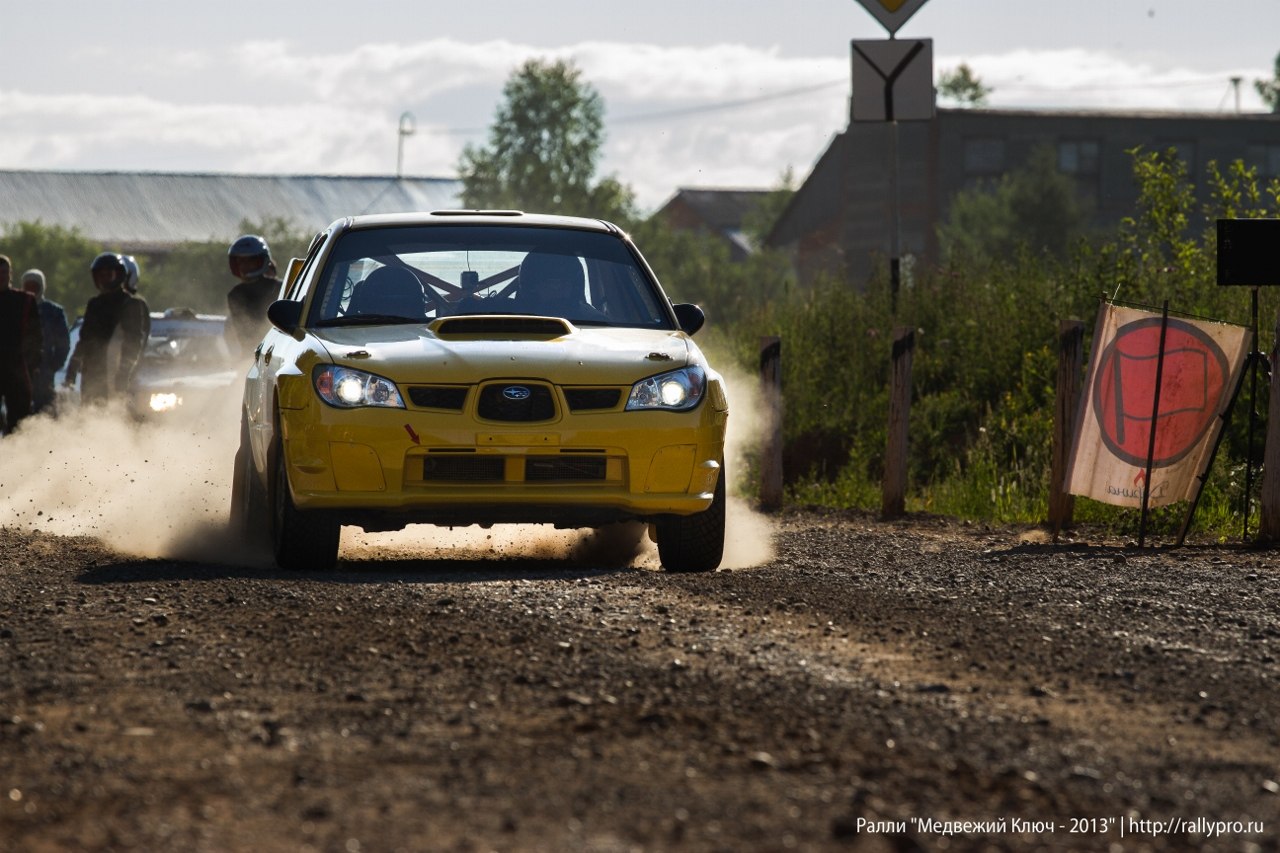 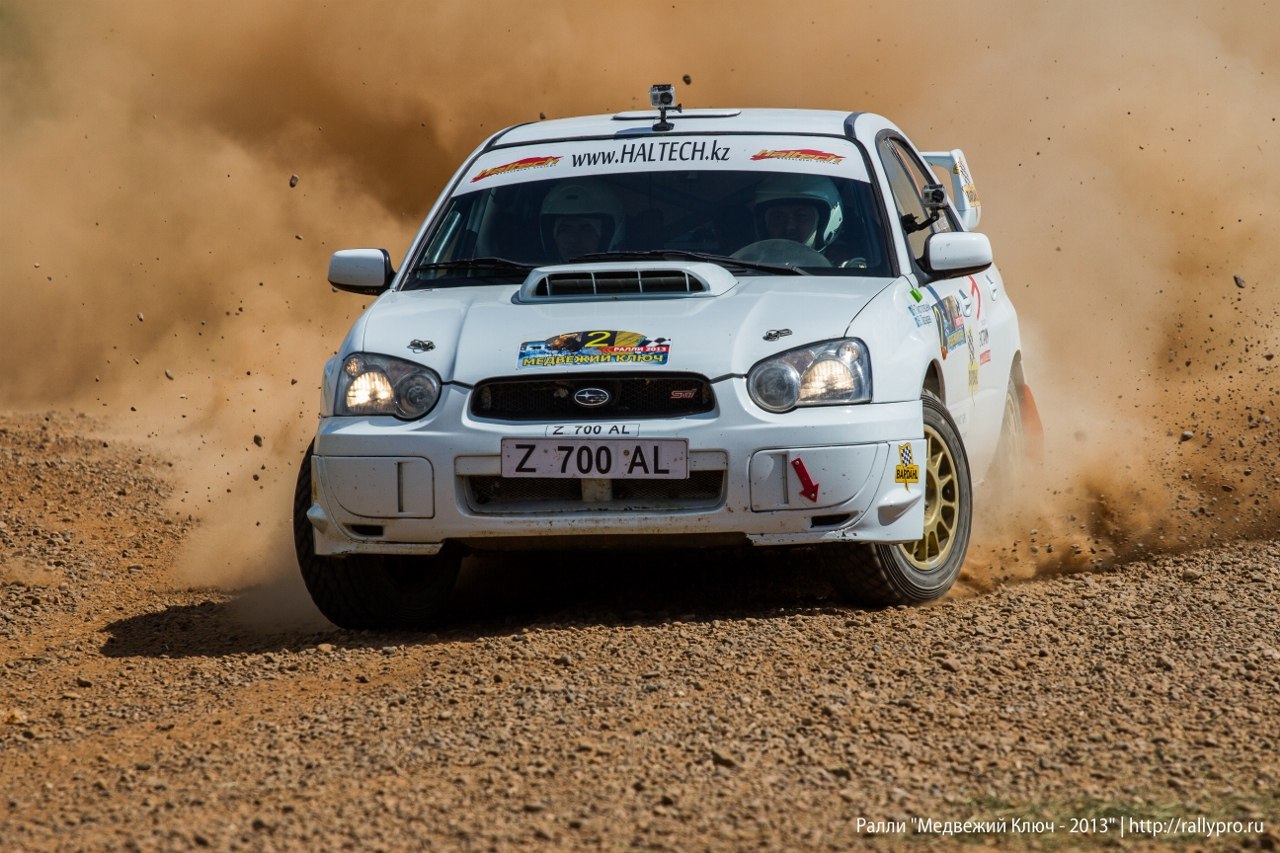 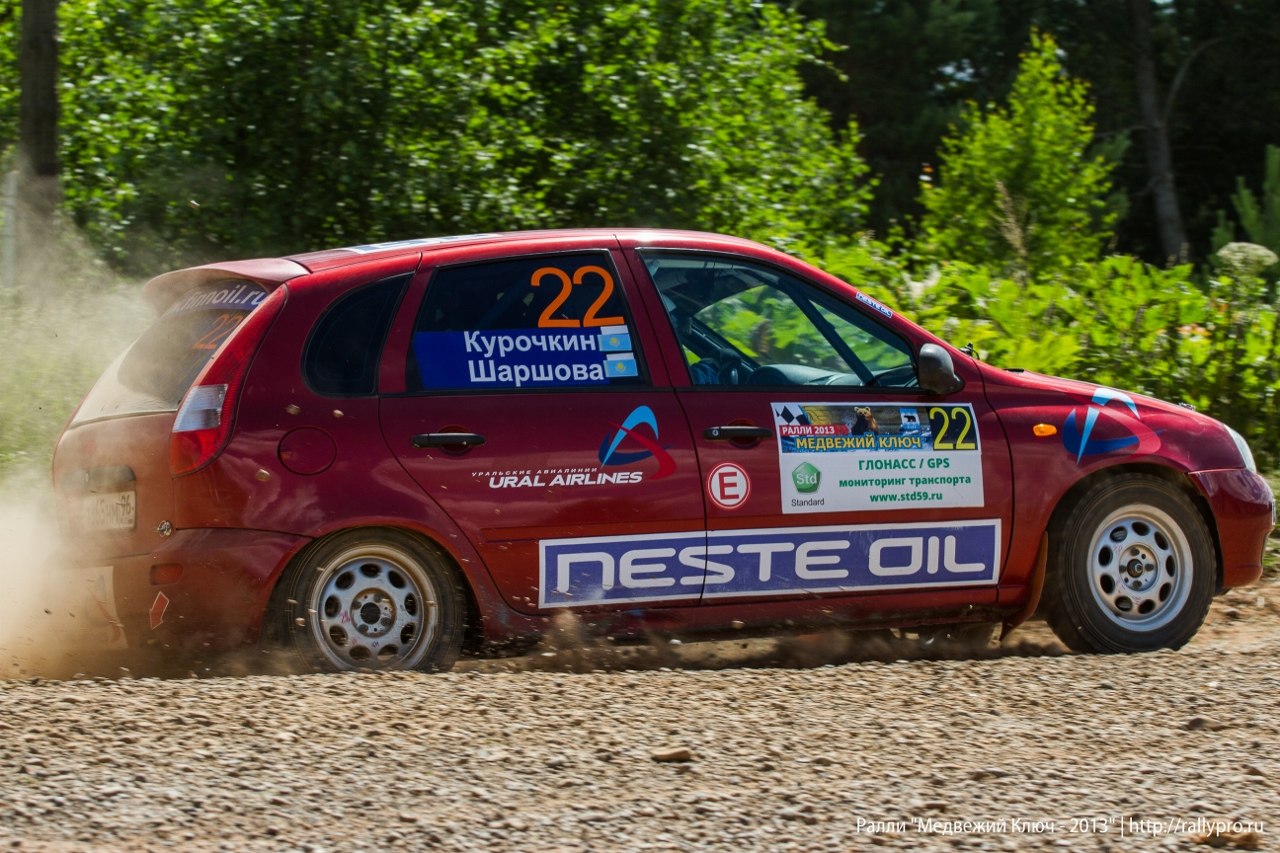 ГРАФИК ПЕРЕКРЫТИЯ СУГРАФИК ПЕРЕКРЫТИЯ СУГРАФИК ПЕРЕКРЫТИЯ СУГРАФИК ПЕРЕКРЫТИЯ СУНомер и наименование СУЗакрытие движения1-й экипажОткрытие движенияСуббота 28 июня 2014 годаСуббота 28 июня 2014 годаСуббота 28 июня 2014 годаСуббота 28 июня 2014 годаЗакрытие движения за 1 час                                             Длина канала 1:00Закрытие движения за 1 час                                             Длина канала 1:00Закрытие движения за 1 час                                             Длина канала 1:00Закрытие движения за 1 час                                             Длина канала 1:00СУ-1 Морозово-117:3018:30не открываетсяСУ-2 Дворец-118:4619:4620:46Воскресенье 29 июня 2014 годаВоскресенье 29 июня 2014 годаВоскресенье 29 июня 2014 годаВоскресенье 29 июня 2014 годаЗакрытие движения за 1 час                                             Длина канала 1:00Закрытие движения за 1 час                                             Длина канала 1:00Закрытие движения за 1 час                                             Длина канала 1:00Закрытие движения за 1 час                                             Длина канала 1:00СУ-3 Дворец-29:0010:0011:00СУ-4 Талица-19:5310:53не открываетсяСУ-5 Грязново10:2411:2112:21СУ-6 Талица-211:0412:0413:04СУ-7 Павловский-113:1514:15не открываетсяСУ-8 Бурдино13:5314:5315:53СУ-9 Павловский-214:2115:2116:21СУ-10 Морозово-215:0416:0417:04